18.02.23г В рамках реализации плана мероприятий, приуроченных Дню защитника Отечества,  зам.директора  по ВР Магомедов З.А.  организовал  встречу учащихся 8-х классов  с  имамом  мечети поселка Н.Кяхулай  Магомедовым  Мухаммадом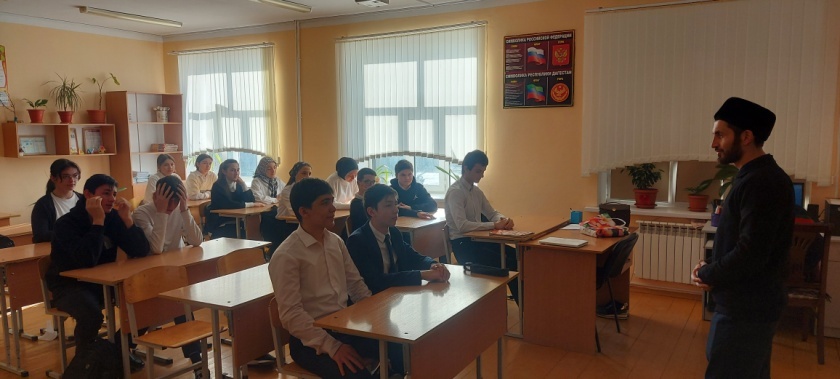 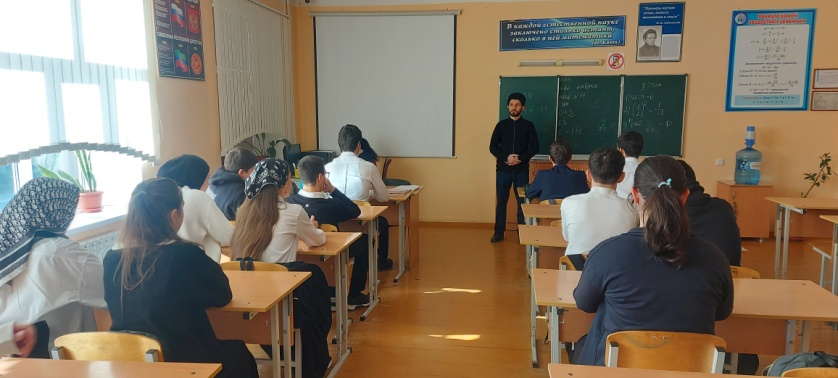 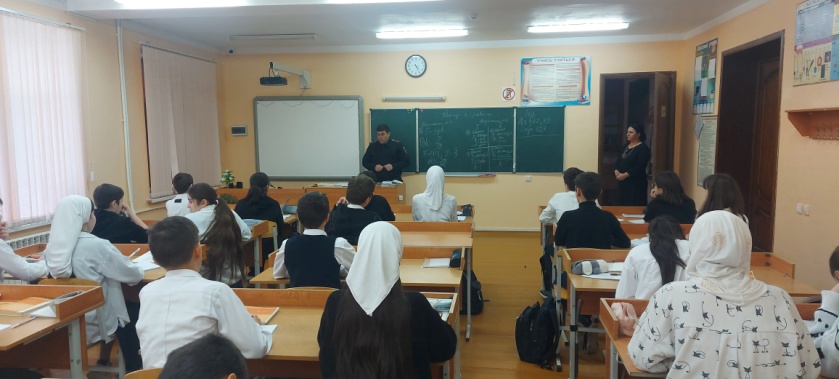 